      Help support PRLL with advertisement sponsorship. These banner type sponsorships are a great way to get your company and information prominently displayed at our League complex. Banners are custom made and approved by you before they are printed. All sponsorship is tax deductible. The cost for a new banner is only $325.00 ($175 to have banner printed and $150 for the sponsorship). Below is a sample Banner from one of our sponsors.Any extra artwork is subject to a $50.00 design fee.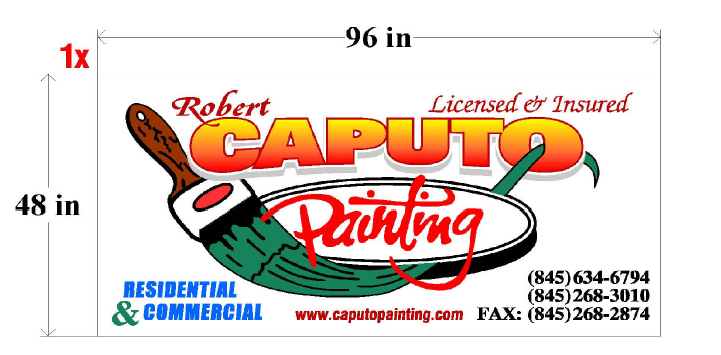 Please include your email address, so that we can send you a proof of your banner.Name	Business Name	Address	City	State	Zip Code	Phone Number	Email Address 	Please make checks payable to: Pearl River Little LeagueMail form and check to: PRLL THANK YOU FOR YOUR SUPPORT